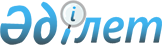 Қазақстан Республикасының Ұлттық Банкі Басқармасының "Қазақстан Республикасы Ұлттық қорының инвестициялық операцияларын жүзеге асыру 
ережесін бекіту туралы" 2006 жылғы 25 шілдедегі № 65 қаулысына өзгеріс енгізу туралыҚазақстан Республикасының Ұлттық Банкі Басқармасының 2013 жылғы 25 қаңтардағы № 3 Қаулысы. Қазақстан Республикасының Әділет министрлігінде 2013 жылы 14 наурызда № 8375 тіркелді

      «Қазақстан Республикасының Ұлттық Банкі туралы» 1995 жылғы 30 наурыздағы Қазақстан Республикасының Заңына және «Қазақстан Республикасының Ұлттық қорын сенімгерлік басқару туралы шарт туралы» Қазақстан Республикасы Үкіметінің 2001 жылғы 18 мамырдағы № 655 қаулысымен мақұлданған Қазақстан Республикасының Ұлттық қорын сенімгерлік басқару туралы 2001 жылғы 14 маусымдағы № 299 шартқа сәйкес Қазақстан Республикасы Ұлттық Банкінің Басқармасы ҚАУЛЫ ЕТЕДІ:



      1. Қазақстан Республикасының Ұлттық Банкі Басқармасының «Қазақстан Республикасы Ұлттық қорының инвестициялық операцияларын жүзеге асыру ережесін бекіту туралы» 2006 жылғы 25 шілдедегі № 65 қаулысына (Нормативтік құқықтық актілерді мемлекеттік тіркеу тізілімінде № 4361 тіркелген) мынадай өзгеріс енгізілсін:



      көрсетілген қаулымен бекітілген Қазақстан Республикасы Ұлттық қорының инвестициялық операцияларын жүзеге асыру ережесінде:



      12-тармақ мынадай редакцияда жазылсын:



      «12. Облигациялардың композиттік индексі – әлемнің дамыған елдерінің кірісі белгіленген бағалы қағаздары индекстерінің мынадай өтімділігі жоғары бағалы қағаздардан тұратын индексі:



      Merrill Lynch U.S. Treasuries, 1-5 Yrs (GVQ0) – 30 (отыз) пайыз;



      Merrill Lynch 1-5 Year All Euro Government Index, DE, FR, NL, AT, LU, FI (EVDF) – 26 (жиырма алты) пайыз;



      Merrill Lynch U.K. Gilts, 1-5 Yrs (GVL0) – 10 (он) пайыз;



      Merrill Lynch Japanese Governments, 1-5 Yrs (GVY0) – 10 (он) пайыз;



      Merrill Lynch Australian Government, 1-5 Yrs (GVT0) – 5 (бес) пайыз;



      Merrill Lynch Canadian Governments, 1-5 Yrs (GVC0) – 5 (бес) пайыз;



      Merrill Lynch South Korean Government Index, 1-5 Yrs (GSKV) – 5 (бес) пайыз;



      Merrill Lynch Hong Kong Government Index, 1-5 Yrs (GVHK) – 3 (үш) пайыз;



      Merrill Lynch Singapore Government Index, 1-5 Yrs (GVSP) – 2 (екі) пайыз;



      Merrill Lynch Danish Governments, 1-5 Yrs (GVM0) – 2 (екі) пайыз;



      Merrill Lynch Swedish Governments, 1-5 Yrs (GVW0) – 2 (екі) пайыз.



      Осы индексте эталондық бөлуге қайтып келу күнтізбелік тоқсанның соңғы жұмыс күні жүргізіледі. Индекстегі бағалы қағаздар құрамы нарықтық капиталдандыру негізінде ай сайын ауысады. Кірістілік және тәуекел көрсеткіштері күн сайын есептеледі.».



      2. Осы қаулы алғашқы ресми жарияланған күнінен кейін күнтізбелік он күн өткен соң қолданысқа енгізіледі және 2013 жылғы 1 наурыздан бастап туындайтын қатынастарға қолданылады.      Ұлттық Банк

      Төрағасы                                         Г. Марченко      «КЕЛІСІЛДІ»

      Қазақстан Республикасы

      Қаржы министрлігі      Министр     Б. Жәмішев

      2013 жылғы «__» ______
					© 2012. Қазақстан Республикасы Әділет министрлігінің «Қазақстан Республикасының Заңнама және құқықтық ақпарат институты» ШЖҚ РМК
				